Objective: Propaganda is selling us something; an idea, a product, a belief. Using graphics and phrases, that piece of propaganda is promoting or persuading us to join a cause or contribute to something. It will be your job to create a piece of propaganda.Your task: create a propaganda poster that is pro-Patriot or pro-Loyalist! Essentially, you need to pick whether you are trying to convince people to join the American side (Patriots), or the British side (Loyalists) of the revolutionary war. Look at the examples I have provided to get an idea of what a propaganda poster looks like. If you are making a Loyalist poster you should include images and indicators that make it clear you are a loyalist (maybe a British flag, a slogan with the word loyalist in it, asking people to join the British cause, saying something about the mother country, much more!!)If you are making a Patriot poster you should include images and indicators that make it clear you are a Patriot (George Washington, joining the rebellion, fight for independence, fight for representation, anti-British, much more!!!)Requirements:A clear and convincing graphic that persuades and convinces the person viewing the poster A slogan (one word or more!) that pulls in the reader and persuades them to join the Loyalist or Patriot cause Graphics and color that make the poster eye catching and interesting It is clear to tell what side you are on (Patriot or Loyalist)Clear that the student put in their best effort Poster does not have any grammar or spelling errors 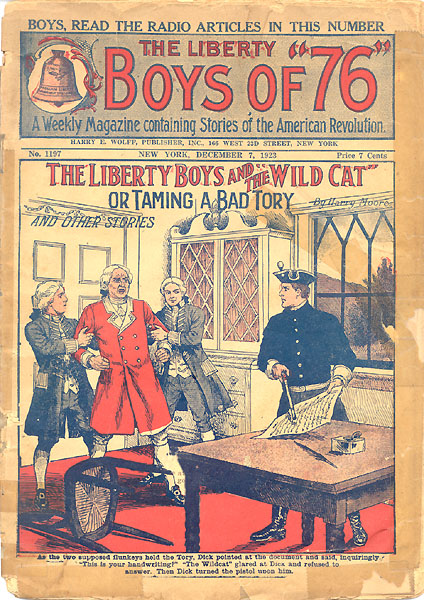 Total:           /25 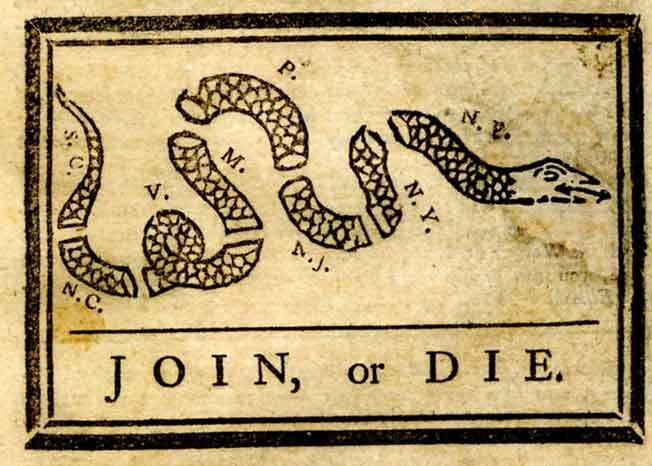 